CRAWFORD COUNTY COALITION 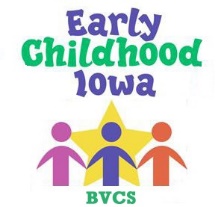 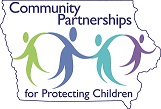 Decat/Community Partnerships for Protecting Children, 
and BVCS Early Childhood Iowa - MinutesDate: August 16, 2016 Time: 1:00 pm Location: ISU Extension & Outreach, DenisonWELCOME AND INTRODUCTIONS: Annette Koster, BVCS Early Childhood Iowa; Cathy Gibbons, CASSA, Cathy Gibbons; Child Health Specialty Clinic; Nicki Ahart, 1st Five Coordinator, Crawford County Home Health, Hospice & Public Health; Mollie Scott, Decat/CPPC; Katie Knobbe, ISU Extension & Outreach; Jennifer Crew, Jackson Recovery; Amy Hull, Plains Area Mental Health; West Central Development – Head Start/Early Head Start; West Central Development – Family Development; Greg, Denison Newspaper; NETWORKING/PROGRAM UPDATES	 Next meeting October 18, 2016 Attendees:Ameritas MOC, Ruth BolingerWhat is missing for the members - 12th highest assigned to them.  IME, Amerigroup and United all three.  Also have links that can receive. Use Iowa Health Link on DHS website, as the conduit.BVCS Early Childhood Iowa, Annette KosterWorking with the Family STEPS Program for renewing the Iowa Family Support Credential. Working to finish up the BVCS ECI FY 16 Annual Report. CASSA, Cathy GibbonsHad a poker run, working with the schools to get in and do presentations, in light of the recent teachers charged with sexual assault charges.  Within the last 2 weeks has had 5 cases open. Working to provide more prevention.Child Health Specialty ClinicsBirth through 21, before a diagnosis or after a diagnosis.  AUTISM SUPPORT PROGRAM Applied Behavior Analysis is the gold standard for treating Autism.  Now up to 14 and 500% poverty level.Crawford County Home Health, Hospice & Public Health,Education for health care providers.  Getting busy, hired a new care coordinator new dental hygienist working with Jenn.  Mary Schwary new RN for the family programs.  EPSDT program. Medicaid and dental assistance.  Follow up training Stephanie Olson contact person for Set Me Free Project, human trafficking subject.  Nicki has the rights to show the Paper Tigers movie.  Wala Wala Washington high school principal and changes for kids’ lives through connections, relationships, changing lives> Show movie and place/bags to share resources of community resources.  Decat/CPPC, Mollie ScottWrapping up SFY 16, starting SFY 17, funds awarded to/for school supplies, Baby Boutique, Family Team Meetings through Therapy Place, Crossroads of Crawford County.  Mollie shared the schedule for the next year’s meetings.  Carroll will be offering Stewards of Children a prevention program where adults think about situations and warning signs. Denison Review NewspaperOffering to help with awareness and support.  Wants to help with children. Gregg 263-2122 Runs the newspaper.  NIE program that goes to the schools.  Prefers to get in email.ISU Extension & Outreach, Katie Knobbe Iowa Extension program planning, program for staying in school, and help them get on track to college. By David Brown the Family Life Specialist for Crawford County.  Jackson Recovery, Jennifer Crew Jackson Recovery present - all types of care, can refer to inpatient care. Roxanne Smith still does gambling addiction.  Can assist with transportation.  Do have sexual addiction.  Funding Plains Area again for the School Based Position.  Plains Area Mental Health, Amy HullJulie Florian, HPSHealth Promotion Strategies - Tobacco coalition. "Iowa Maper" associated with the University of Northern Iowa.  Promote tobacco free and nicotine free businesses. Have policies available that the business can just plug their name into to create their own policies.  Support the ISTEP program for tobacco education. West Central Community Action, Early Head Start & Head Start, Rebecca RuizWest Central Community Action & Outreach, Jodi Holm56 families, 137 children, 5 families didn't need the supplies.  Donations given by community members to help supply kids within the community.  Banks gave backpacks with their logos on them.  Light heat starts Oct. 1 for SSI and SSDI - can use bank statements again.  1 time grant to help with heating their house. Tapp Mondays and Thursdays from 9-12, but can call and they will connect them to food items 263-3538. Lamp Fighters - can vote to offer additional moneys if a person has used all of their resources.  Hunger Fighters 2nd Wed of every month 1-1:30 sign in and then at 1:30 give out food.  Bring their own box, Good fellows will start taking applications Oct. 31, 2016.  Ivy through the West Central Community Action - assists the seniors 55 or older find a job.  4 year program and the government pays the wages.  